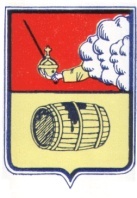 СОВЕТ ДЕПУТАТОВМУНИЦИПАЛЬНОГО ОБРАЗОВАНИЯ «ВЕЛЬСКОЕ»ЧЕТВЕРТОГО СОЗЫВА165150 Архангельская область, г. Вельск, ул. Советская, д. 33, тел.(881836) 6-44-54ПОСТАНОВЛЕНИЕот 06 апреля 2020 года№ 27О переносе очередной 37 сессии Совета депутатовмуниципального образования «Вельское» 4 созываВо исполнение Указа Губернатора Архангельской области от 17 марта 2020 года                 № 28-у «О введении на территории Архангельской области режима повышенной готовности для органов управления и сил Архангельской территориальной подсистемы единой государственной системы предупреждения и ликвидации чрезвычайных ситуаций и мерах по противодействию распространению на территории Архангельской области коронавирусной инфекции (2019-nCoV), ПОСТАНОВЛЯЮ:1. Очередную 37 сессию Совета депутатов муниципального образования «Вельское» 4 созыва, назначенную на 14 апреля 2020 года, перенести на неопределенный срок до нормализации эпидемиологической обстановки в Архангельской области.      2. Настоящее постановление разместить на официальном сайте администрации муниципального образования «Вельское» - мо-вельское.рф.Председатель  Совета депутатов муниципального образования «Вельское»                                                     В.И. Горбунов